ПРОТОКОЛ № 35/23Б-18комиссии Жилищного комитета по проведению предварительного отбора подрядных организаций для последующего участия в электронных торгах в сфере оказания услуг и (или) выполнения работ по капитальному ремонту общего имущества в многоквартирных домах на территории                          Санкт-Петербурга Санкт-Петербург, Жилищный комитет, 191011, пл. Островского, д. 11			                                     26 ноября  2018 г. 16 ч. 00 мин.Номер предварительного отбора: 23Б-18(017220000051800057)Наименование предварительного отбора: предварительный отбор на право включения в реестр квалифицированных подрядных организаций Санкт-Петербурга, имеющих право принимать участие в электронных аукционах, предметом которых является оказание услуг и (или) выполнение работ по капитальному ремонту общего имущества многоквартирных домов, являющихся объектами культурного наследия, выявленными объектами культурного наследияДата и место размещения извещения о проведении предварительного отбора: извещение о проведении предварительного отбора размещено 22.10.2018 на официальном сайте единой информационной системы закупок в информационно-телекоммуникационной сети "Интернет" в соответствии с законодательством Российской Федерации о контрактной системе в сфере закупок по адресу: zakupki.gov.ru, сайте Жилищного комитета в информационно-телекоммуникационной сети «Интернет» по адресу: gilkom-complex.ru и на электронной площадке Акционерного общества «Единая электронная торговая площадка» в информационно-телекоммуникационной сети «Интернет» по адресу: www.roseltorg.ruПрисутствовали:Присутствовали: 25(двадцать пять) из 39 (тридцати девяти).Комиссия правомочна осуществлять свои функции в соответствии с Положением о комиссии Жилищного комитета по проведению предварительного отбора подрядных организаций для последующего участия в электронных торгах в сфере оказания услуг и (или) выполнения работ по капитальному ремонту общего имущества в многоквартирных домах на территории Санкт-Петербурга, утвержденным распоряжением Жилищного комитета от 08.09.2016 № 1394-р.В заседании комиссии принимали участие участники предварительного отбора и (или) их представители (приложение к протоколу). Повестка заседания:Рассмотрение заявок на участие в предварительном отборе.Принятие решения о включении (об отказе во включении) участника предварительного отбора                  в реестр квалифицированных подрядных организаций.Члены комиссии подтвердили соответствие требованиям об отсутствии конфликта интересов,                    об отсутствии заинтересованности, установленным Положением о привлечении специализированной некоммерческой организацией, осуществляющей деятельность, направленную на обеспечение проведения капитального ремонта общего имущества в многоквартирных домах, подрядных организаций для оказания услуг и (или) выполнения работ по капитальному ремонту общего имущества в многоквартирном доме (далее – Положение 615), утвержденным постановлением Правительства Российской Федерации                              от 01.07.2016 № 615.Рассмотрение заявок на участие в предварительном отборе:В соответствии с извещением о проведении предварительного отбора установлен срок окончания подачи заявок 09:00, 12.11.2018.  От оператора электронной площадки Акционерное общество «Единая электронная торговая площадка» поступило 6 заявок:Документацией по проведению предварительного отбора установлены следующие требования к участникам:При проведении предварительного отбора по предмету последующего электронного аукциона: на оказание услуг и (или) выполнение работ по капитальному ремонту общего имущества многоквартирных домов, являющихся объектами культурного наследия, выявленными объектами культурного наследия устанавливаются следующие требования к участникам предварительного отбора (далее – Участник):1) членство в саморегулируемой организации в области строительства, реконструкции, капитального ремонта объектов капитального строительства;2) наличие у Участника лицензии на осуществление деятельности по сохранению объектов культурного наследия (памятников истории и культуры) народов Российской Федерации в соответствии с законодательством Российской Федерации о лицензировании отдельных видов деятельности;3) отсутствие у Участника задолженности по уплате налогов, сборов и иных обязательных платежей в бюджеты бюджетной системы Российской Федерации за прошедший календарный год, за исключением случаев обжалования им задолженностей по обязательным платежам в бюджеты бюджетной системы Российской Федерации в соответствии с законодательством Российской Федерации, если решение в отношении жалобы на день рассмотрения заявки на участие в предварительном отборе не принято или судебное решение по заявлению на день рассмотрения указанной заявки не вступило в законную силу;4) отсутствие у Участника за 3 (три) года, предшествующие дате окончания срока подачи заявок на участие в предварительном отборе, контракта или договора, в том числе заключенного в соответствии с Положением, по строительству, реконструкции и (или) капитальному ремонту объектов капитального строительства, относящихся к той же группе работ, что и предмет предварительного отбора, расторгнутого по решению суда или расторгнутого по требованию одной из сторон такого контракта или договора в случае существенных нарушений участником предварительного отбора условий контракта или договора; 5) отсутствие процедуры проведения ликвидации в отношении Участника или отсутствие решения арбитражного суда о признании Участника банкротом и об открытии конкурсного производства;6) неприостановление деятельности Участника в порядке, предусмотренном Кодексом Российской Федерации об административных правонарушениях, на дату проведения предварительного отбора;7) отсутствие конфликта интересов, т.е. случаев, при которых руководитель Заказчика, член комиссии по проведению предварительного отбора, комиссии по осуществлению закупок, должностное лицо Заказчика, осуществляющее организационное сопровождение привлечения подрядных организаций, состоят в браке с физическими лицами, являющимися выгодоприобретателями, единоличным исполнительным органом хозяйственного общества, членами коллегиального исполнительного органа хозяйственного общества, руководителем учреждения или унитарного предприятия либо иных органов управления юридического лица - участника предварительного отбора либо являются близкими родственниками (родственниками по прямой восходящей и нисходящей линии (родителями и детьми, дедушкой, бабушкой и внуками), полнородными и неполнородными (имеющими общих отца или мать) братьями или сестрами), усыновителями указанных физических лиц или усыновленными ими. Под выгодоприобретателями понимаются физические лица, владеющие напрямую или косвенно (через юридическое лицо или через несколько юридических лиц) более чем 10 (десятью) процентами голосующих акций хозяйственного общества либо долей, превышающей 10 (десять) процентов в уставном капитале хозяйственного общества;8) неприменение в отношении Участника – физического лица либо руководителя, членов коллегиального исполнительного органа или главного бухгалтера Участника - юридического лица уголовного наказания в виде лишения права занимать определенные должности или заниматься определенной деятельностью или административного наказания в виде дисквалификации;9) отсутствие сведений об Участнике в реестре недобросовестных поставщиков (подрядчиков, исполнителей), ведение которого осуществляется уполномоченным федеральным органом исполнительной власти в соответствии с законодательством Российской Федерации о контрактной системе в сфере закупок товаров, работ, услуг для обеспечения государственных и муниципальных нужд;10) отсутствие сведений об Участнике в реестре недобросовестных подрядных организаций, ведение которого осуществляется федеральным органом исполнительной власти в порядке, установленном разделом VII Положения;11) невозможность для Участника являться юридическим лицом, местом регистрации которого является государство или территория, включенные в утверждаемый в соответствии с подпунктом 1 пункта 3 статьи 284 Налогового кодекса Российской Федерации перечень государств и территорий, предоставляющих льготный налоговый режим налогообложения и (или) не предусматривающих раскрытия и предоставления информации при проведении финансовых операций в отношении юридических лиц;12) наличие в штате Участника минимального количества квалифицированного персонала:   Участнику на момент подачи заявки на участие в предварительном отборе                      необходимо иметь в своем штате по месту основной работы не менее трех специалистов по организации выполнения работ по строительству, реконструкции, капитальному ремонту объектов капитального строительства, имеющих высшее образование соответствующего профиля и стаж работы по специальности не менее чем пять лет (перечень направлений подготовки, специальностей в области строительства, получение высшего образования по которым необходимо для специалистов по организации выполнения работ по строительству, реконструкции, капитальному ремонту объектов капитального строительства определяется в соответствии с  приложением № 2 к приказу Минстроя России от 06.04.2017 № 688/пр; стаж работы по специальности (по направлению подготовки, по специальности высшего образования) в области строительства, реконструкции, капитального ремонта объектов капитального строительства считается с момента начала трудовой деятельности в соответствии с данными трудовой книжки после получения диплома о высшем образовании).13)  наличие у Участника за 3 года, предшествующие дате окончания срока подачи заявок на участие в предварительном отборе, опыта оказания услуг и (или) выполнения работ, аналогичных предмету проводимого предварительного отбора, не менее чем по 3 исполненным контрактам и (или) договорам, предметом которых являлись строительство, реконструкция, капитальный ремонт зданий, являющихся объектами капитального строительства, в том числе по договорам, заключенным в соответствии с Положением.Опыт оказания услуг и (или) выполнения работ, аналогичных предмету проводимого предварительного отбора, подтверждается исполненными контрактами и (или) договорами, предметом которых являлись строительство, реконструкция, капитальный ремонт зданий, являющихся объектами капитального строительства и являющихся объектами культурного наследия, выявленными объектами культурного наследия. При этом минимальный размер стоимости оказанных услуг (или) выполненных работ по указанным исполненным контрактам и (или) договорам должен составлять 10 процентов предельного размера обязательств по договорам строительного подряда, в соответствии с которым Участником как членом саморегулируемой организации, основанной на членстве лиц, осуществляющих строительство, внесен взнос  в компенсационный фонд обеспечения договорных обязательств, сформированный в соответствии с частью 2 статьи 55.16 Градостроительного кодекса Российской Федерации, а именно:Размер стоимости оказанных услуг и (или) выполненных работ по всем исполненным контрактам и (или) договорам, представленным Участником и соответствующим требованиям настоящего пункта, определяется как совокупная стоимость услуг и (или) работ по таким контрактам и (или) договорам.Комиссией проведено рассмотрение заявок на соответствие установленным требованиям, проверка заявок на участие в предварительном отборе и входящих в их состав документов на предмет объективности, достоверности, отсутствия противоречий.Заявки следующих участников, а также все сведения и документы, которые входят в состав  заявок данных участников, представлены в полном объеме и соответствуют требованиям:Голосование: «ЗА» - единогласноЗаявки следующих участников не соответствуют требованиям:Заявка № 1 Наименование участника Общество с ограниченной ответственностью «Интеграция Проектов»Предельный размер обязательств по договорам строительного подряда, заключаемым с использованием конкурентных  способов заключения договоров, в соответствии с которым участником предварительного отбора как членом саморегулируемой организации, основанной на членстве лиц, осуществляющих строительство, внесен взнос  в компенсационный фонд обеспечения договорных обязательств, сформированный в соответствии с частью 2 статьи 55.16 Градостроительного кодекса Российской Федерации, составляет 60 000 000 руб. (пункт 6 выписки из реестра членов саморегулируемой организации)Голосование: «ЗА» - единогласноЗаявка № 2 Наименование участника Общество с ограниченной ответственностью «Художественно-реставрационная группа «АртСтудия»Предельный размер обязательств по договорам строительного подряда, заключаемым с использованием конкурентных  способов заключения договоров, в соответствии с которым участником предварительного отбора как членом саморегулируемой организации, основанной на членстве лиц, осуществляющих строительство, внесен взнос  в компенсационный фонд обеспечения договорных обязательств, сформированный в соответствии с частью 2 статьи 55.16 Градостроительного кодекса Российской Федерации, не определен. (пункт 6 выписки из реестра членов саморегулируемой организации)Голосование: «ЗА» - единогласноЗаявка № 5 Наименование участника Общество с ограниченной ответственностью «Гранд»Предельный размер обязательств по договорам строительного подряда, заключаемым                                         с использованием конкурентных  способов заключения договоров, в соответствии с которым участником предварительного отбора как членом саморегулируемой организации, основанной  на членстве лиц, осуществляющих строительство, внесен взнос в компенсационный фонд обеспечения договорных обязательств, сформированный в соответствии с частью 2 статьи 55.16 Градостроительного кодекса Российской Федерации, составляет 3 млрд. руб. (пункт 6 выписки из реестра членов саморегулируемой организации).Голосование: «ЗА» - единогласноЗаявка № 6 Наименование участника: Общество с ограниченной ответственностью  «СК Тибал»Предельный размер обязательств по договорам строительного подряда, заключаемым с использованием конкурентных  способов заключения договоров, в соответствии с которым участником предварительного отбора как членом саморегулируемой организации, основанной на членстве лиц, осуществляющих строительство, внесен взнос  в компенсационный фонд обеспечения договорных обязательств, сформированный в соответствии с частью 2 статьи 55.16 Градостроительного кодекса Российской Федерации, не установлен. (пункт 6 выписки из реестра членов саморегулируемой организации).Голосование: «ЗА» - единогласно      2.Принятие решения о включении (об отказе во включении) участника предварительного отбора в реестр квалифицированных подрядных организаций.На основании результатов рассмотрения заявок на участие в предварительном отборе комиссией приняты решения:Включить следующих участников предварительного отбора в реестр квалифицированных подрядных организаций:Голосование: «ЗА» единогласноОтказать во включении в реестр квалифицированных подрядных организаций следующимучастникам предварительного отбора:Голосование: «ЗА» - единогласно2.3.	В срок не позднее 1 рабочего дня со дня подписания протокола направить протокол в орган                       по ведению реестра.Приложение: 1.	Лист регистрации участников предварительного отбора и (или) их представителей, принявших участие в заседании комиссии на 1 л.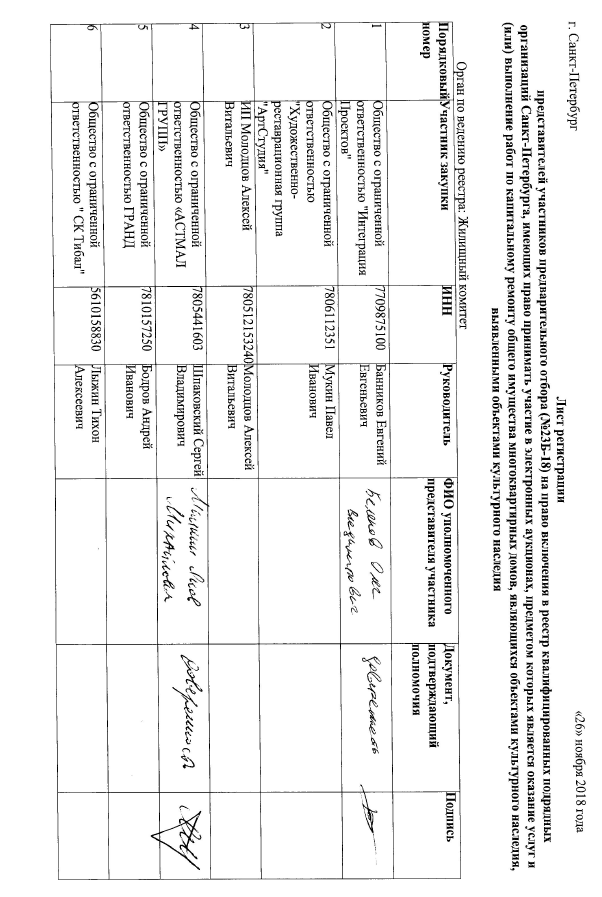 Председатель комиссии:Бородуля Алексей Валерьевич- заместитель председателя Жилищного комитетаотсутствовалЗаместитель председателя комиссии:Шаталов Владимир Петрович- начальник Управления капитального ремонта Жилищного комитетаЗаместитель председателя комиссии:Ендакова Ирина Федоровна- начальник Отдела обеспечения закупок и учета имущества Жилищного комитетаЧлены комиссии:Кошелева Татьяна Леонидовна- главный специалист – юрисконсульт Юридического отдела Жилищного комитетаШабанова Ирина ЮрьевнаПуляева Юлия Викторовна- начальник отдела капитального ремонта Управления капитального ремонта Жилищного комитета- представитель Комитета по государственному контролю, использованию и охране памятников истории и культурыГаничева Ольга Игоревнаотсутствовал- представитель администрации Адмиралтейского района  Санкт-Петербурга- представитель администрации Василеостровского района Санкт-ПетербургаотсутствовалотсутствовалКоротков Юрий АлександровичПетрова Виктория Николаевна- представитель администрации Выборгского района                   Санкт-Петербурга- представитель администрации Калининского района Санкт-Петербурга-  представитель администрации Колпинского района Санкт-Петербурга-  представитель администрации Кировского района Санкт-ПетербургаПетров Валерий Валерьевич- представитель администрации Красногвардейского района Санкт-ПетербургаотсутствовалотсутствовалТокарев Николай Николаевич- представитель администрации Красносельского района Санкт-Петербурга - представитель администрации Кронштадтского района Санкт-Петербурга- представитель администрации Курортного района Санкт-ПетербургаотсутствовалотсутствовалИванов Максим Евгеньевич- представитель администрации Московского района Санкт-Петербурга-  представитель администрации Невского района Санкт-Петербурга- представитель администрации Петроградского района          Санкт-ПетербургаАндреева Ольга Николаевна- представитель администрации Петродворцового района Санкт-Петербургаотсутствовалотсутствовал- представитель администрации Приморского района Санкт-Петербурга- представитель администрации Пушкинского района Санкт-ПетербургаНестерова Светлана Андреевнаотсутствовал- представитель администрации Фрунзенского района             Санкт-Петербурга-  представитель администрации Центрального района Санкт-ПетербургаТаттар Вячеслав ПетровичМухутдинов Виталий Мухаметович-  советник генерального директора некоммерческой организации «Фонд - региональный оператор капитального ремонта общего имущества в многоквартирных домах»- начальник отдела организации и проведения торгов некоммерческой организации «Фонд - региональный оператор капитального ремонта общего имущества в многоквартирных домах»Аллабердыева Лилия Бахтыяровна - специалист отдела организации и проведения торгов некоммерческой организации «Фонд - региональный оператор капитального ремонта общего имущества в многоквартирных домах»Кукушкин Юрий Юрьевич- начальник отдела формирования адресных программ               по капитальному ремонту некоммерческой организации «Фонд - региональный оператор капитального ремонта общего имущества в многоквартирных домах»Быкова Мария Олеговна- главный специалист отдела формирования адресных программ по капитальному ремонту некоммерческой организации «Фонд - региональный оператор капитального ремонта общего имущества в многоквартирных домах»Коняева Екатерина Александровнаотсутствовал- главный специалист отдела формирования адресных программ по капитальному ремонту некоммерческой организации «Фонд - региональный оператор капитального ремонта общего имущества в многоквартирных домах»Громова Юлия Рейновна- главный специалист отдела организации и проведения торгов некоммерческой организации «Фонд - региональный оператор капитального ремонта общего имущества в многоквартирных домах»Воронов Андрей Андреевич- заместитель начальника отдела организации и проведения торгов некоммерческой организации «Фонд - региональный оператор капитального ремонта общего имущества в многоквартирных домах»Долбешкин Александр Сергеевич- инженер отдела подготовки капитального ремонта некоммерческой организации «Фонд - региональный оператор капитального ремонта общего имущества в многоквартирных домах»Шипулин Владимир Викторович- советник первого заместителя генерального директора некоммерческой организации «Фонд - региональный оператор капитального ремонта общего имущества в многоквартирных домах»Шевченко Вячеслав ВадимовичСвешников Ярослав НиколаевичСамойлюк Лия Кузьминична- главный специалист отдела планирования                                    и контроля деятельности некоммерческой организации «Фонд - региональный оператор капитального ремонта общего имущества в многоквартирных домах»- помощник заместителя генерального директора некоммерческой организации «Фонд - региональный оператор капитального ремонта общего имущества в многоквартирных домах»- главный специалист отдела организации и проведения торгов некоммерческой организации «Фонд - региональный оператор капитального ремонта общего имущества в многоквартирных домах»Олтяну Александр АндреевичотстутствовалКалинин Вадим Вячеславовичотсутствовал- председатель общественного совета при Жилищном комитете- заместитель председателя региональной общественной организации «Объединение Советов многоквартирных домов»Секретари комиссии:  Андреева Марина Леонидовна- главный специалист Отдела обеспечения закупок и учета имущества Жилищного комитета№ заявкинаименование (для юридического лица)/ фамилия, имя, отчество (при наличии) (для физического лица, зарегистрированного в качестве индивидуального предпринимателя)адрес юридического лицаэлектронный адресидентификационный номер налогоплательщика каждого участника предварительного отбораналичие информации и документов, предусмотренных документацией о проведении предварительного отбора11Общество с ограниченной ответственностью "Интеграция Проектов"125438, г. Москва, Михалковская ул, 63Б, стр.2koblova@inn-pro.ru7709875100+/-22Общество с ограниченной ответственностью "Художественно-реставрационная группа "АртСтудия"191040, г. Санкт-Петербург, Лиговский пр., 89/20 лит.А, пом.7Нpavel_mukin@mail.ru7806112351+/-33ИП Молодцов Алексей Витальевич198096, г. Санкт-Петербург, проспект Стачек, 57, 18AVmolodtsov1807@gmail.com780512153240+44Общество с ограниченной ответственностью «АСТМАЛ ГРУПП»190000, г. Санкт-Петербург, Возрождения ул, д. 42, лит. Аspaki2004@mail.ru7805441603+55Общество с ограниченной ответственностью ГРАНД196084, г. Санкт-Петербург, Емельянова, 10, лит. А, пом. 1Grand13@bk.ru7810157250+/-66Общество с ограниченной ответственностью " СК Тибал"194044, г. Санкт-Петербург, Комиссара Смирнова ул, 11 литера Д, 305tibal2012@mail.ru5610158830+/-Уровень ответственности члена саморегулируемой организации в соответствии с ч. 13 ст. 55.16 Градостроительного кодекса Российской Федерации Совокупная стоимость ранее оказанных услуг и (или) выполненных работ по контрактам и (или) договорам 1 (не превышает 60 млн. рублей)не менее 5 999 999,99 руб.2 (не превышает 500 млн. рублей)не менее 49 999 999,99 руб.3 (не превышает 3 млрд. рублей)не менее 299 999 999,99 руб.4 (не превышает 10 млрд. рублей) не менее 999 999 999,99 руб.5 (составляет 10 млрд. рублей и более)не менее 1 млрд. руб.№ п/п№ заявки                     Наименование участника                      Предельный размер обязательств по договорам строительного подряда, заключаемым с использованием конкурентных способов заключения договоров, в соответствии с которым участником предвари-тельного отбора как членом саморегулируем-ой организации, основанной на членстве лиц, осуществляющих строительство, внесен взнос  в компенсацион-ный фонд обеспечения договорных обязательств, сформирован-ный в соответствии с частью 2 статьи 55.16 ГрК РФ,  руб.13ИП Молодцов Алексей Витальевич60 000 00024Общество с ограниченной ответственностью «АСТМАЛ ГРУПП»500 000 000Не соответствует требованиям   Обоснование (описание несоответствия)ОснованиеВ соответствии с подпунктом б) пункта 23 Положения 615, подпункта 2) раздела V документации участникам требуется наличие лицензии на осуществление деятельности по сохранению объектов культурного наследия (памятников истории                  и культуры) народов Российской Федерации в соответствии с законодательством Российской Федерации о лицензировании отдельных видов деятельности.В соответствии с абзацем 3 подпункта. б) пункта 38 Положения 615, пунктом 13.6 раздела VI документации   заявка на участие в предварительном отборе должна содержать копию лицензии на осуществление деятельности по сохранению объектов культурного наследия (памятников истории                            и культуры) народов Российской Федерации в соответствии с законодательством Российской Федерации о лицензировании отдельных видов.Участником предварительного отбора ООО «Интеграция Проектов» в составе заявки на участие в предварительном отборе представлена копия лицензии на осуществление деятельности по сохранению объектов культурного наследия (памятников истории и культуры) народов Российской Федерации № МКРФ02191 от 26.12.2014. В соответствии с частью 2 статьи 12 Федерального закона от 4 мая 2011 г. № 99-ФЗ «О лицензировании отдельных видов деятельности» положениями о лицензировании конкретных видов деятельности устанавливаются исчерпывающие перечни выполняемых работ, оказываемых услуг, составляющих лицензируемый вид деятельности, в случае, если указанные перечни не установлены федеральными законами.Перечень работ, составляющих деятельность по сохранению объектов культурного наследия (памятников истории и культуры) народов Российской Федерации, установлен Положением о лицензировании деятельности по сохранению объектов культурного наследия (памятников истории и культуры) народов Российской Федерации, утвержденным постановлением Правительства Российской Федерации от 19.04.2012 г. № 349 «О лицензировании деятельности по сохранению объектов культурного наследия (памятников истории и культуры) народов Российской Федерации» (далее – Положение о лицензировании).Перечень работ, указанный в лицензии, представленной в составе заявки, не соответствует Положению о  лицензировании.Лицензия, представленная в составе заявки, подлежала переоформлению в соответствии с постановлением Правительства РФ от 17.10.2017 № 1262 «О внесении изменений в Положение о лицензировании деятельности по сохранению объектов культурного наследия (памятников истории и культуры) народов Российской Федерации» в срок до 27.10.2018.По состоянию на 01.11.2018 по информации, размещенной на сайте Министерства культуры РФ https://www.mkrf.ru, лицензия в соответствии с требованиями законодательства не переоформлена.Таким образом, лицензия предоставленная участником предварительного отбора, не соответствует требованиям законодательства Российской Федерации о лицензировании отдельных видов деятельности (Федеральный закон от 04.05.2011 №99-ФЗ).подпункт а) пункта 53 Положения 615 - несоответствие участника требованиям, установленным пунктом 23 Положения 615подпункт б) пункта 53 Положения 615 - заявка на участие в предварительном отборе не соответствует требованиям, установленным пунктом 38 Положения 615Не соответствует требованиямОбоснование (описание несоответствия)ОснованиеВ соответствии с подпунктом б) пункта 38 Положения 615, пунктом 13.5 раздела VI документации заявка Участника должна содержать копию выписки из реестра членов саморегулируемой организации, полученной не ранее чем за один месяц до даты подачи заявки на участие в предварительном отборе.Согласно с подпунктом а) пункта 23 Положения 615, пункту 1 раздела V документации установлено требование о членстве участника предварительного в саморегулируемой организации в области строительства, реконструкции, капитального ремонта объектов капитального строительстваВ составе заявки ООО «Художественно-реставрационная группа «АртСтудия» отсутствует копия выписки из реестра членов саморегулируемой организации. Согласно официальным данным, представленным на официальном сайте Национального объединения строителей (НОСТРОЙ): http://nostroy.ru/, сведения о членстве ООО «Художественно-реставрационная группа «АртСтудия» в какой-либо саморегулируемой организации в области строительства, реконструкции, капитального ремонта объектов капитального строительства отсутствуют.Таким образом, участник предварительного отбора не сможет принять участие в электронных аукционах, проводимых Фондом капитального ремонта многоквартирных домов Санкт-Петербурга. Также невозможно определить требования к размеру минимальной совокупной стоимости ранее выполненных участником предварительного отбора работ по договорам (контрактам).подпункт а) пункта 53 Положения 615 - несоответствие участника требованиям, установленным пунктом 23 Положения 615подпункт б) пункта 53 Положения 615 - заявка на участие в предварительном отборе не соответствует требованиям, установленным пунктом 38 Положения 615В соответствии с подпунктом б) пункта 38 Положения 615, пунктом 13.7 раздела VI документации заявка Участника должна содержать копию справки налогового органа об отсутствии задолженности по уплате налогов, сборов и иных обязательных платежей в бюджеты бюджетной системы Российской Федерации, полученная не ранее 1 января года, в котором подается Заявка.Согласно подпункту д) пункта 23 Положения 615 и пункту 3) раздела V документации, к участнику предварительного отбора установлено требование об отсутствие задолженности у участника по уплате налогов, сборов и иных обязательных платежей в бюджеты бюджетной системы Российской Федерации за прошедший календарный год, за исключением случаев обжалования им задолженностей по обязательным платежам в бюджеты бюджетной системы Российской Федерации в соответствии с законодательством Российской Федерации, если решение в отношении жалобы на день рассмотрения заявки на участие  в предварительном отборе не принято или судебное решение по заявлению на день рассмотрения указанной заявки не вступило в законную силу.В составе заявки ООО «Художественно-реставрационная группа «АртСтудия» представлена копия справки №28605 о состоянии расчетов по налогам, сборам, страховым взносам, пеням, штрафам, процентам организации и индивидуальных предпринимателей по состоянию на 17.07.2018, выданная Межрайонной ИФНС № 9 по Санкт-Петербургу,7840. В представленном документе имеется примечание, что настоящая справка не является документом, подтверждающим исполнение организацией (индивидуальным предпринимателем) обязанности по уплате налогов, сборов, страховых взносов, пеней, штрафов, процентов.Копия справки налогового органа об отсутствии задолженности по уплате налогов, сборов и иных обязательных платежей в бюджеты бюджетной системы Российской Федерации по форме, утвержденной Приказам ФНС России от 20.01.2017 №ММВ-7-8/20@, в составе заявки ООО «Художественно-реставрационная группа «АртСтудия» отсутствует.Таким образом, ООО «Художественно-реставрационная группа «АртСтудия» не подтверждено отсутствие задолженности по уплате налогов, сборов и иных обязательных платежей в бюджеты бюджетной системы Российской Федерации.подпункт а) пункта 53 Положения 615 - несоответствие участника требованиям, установленным пунктом 23 Положения 615подпункт б) пункта 53 Положения 615 - заявка на участие в предварительном отборе не соответствует требованиям, установленным пунктом 38 Положения 615В соответствии с подпунктом о) пункта 23 Положения 615, пунктом 12 раздела V документации должно быть наличие у участника предварительного отбора в штате работников, соответствующих установленным пунктом 1 части 6 статьи 55.5 Градостроительного кодекса Российской Федерации квалификационным требованиям, в количестве, которое устанавливается в документации о проведении предварительного отбора в зависимости от предмета предварительного отбора, но не ниже количества, установленного пунктом 2 части 6 статьи 55.5 Градостроительного кодекса Российской Федерации.В соответствии с пунктом 12) раздела V документации Участнику на момент подачи заявки на участие                          в предварительном отборе                      необходимо иметь в своем штате по месту основной работы не менее трех специалистов по организации выполнения работ по строительству, реконструкции, капитальному ремонту объектов капитального строительства, имеющих высшее образование соответствующего профиля и стаж работы по специальности не менее чем пять лет (перечень направлений подготовки, специальностей в области строительства, получение высшего образования по которым необходимо для специалистов по организации выполнения работ по строительству, реконструкции, капитальному ремонту объектов капитального строительства определяется в соответствии с  приложением № 2 к приказу Минстроя России от 06.04.2017 № 688/пр; стаж работы по специальности                                 (по направлению подготовки, по специальности высшего образования) в области строительства, реконструкции, капитального ремонта объектов капитального строительства считается с момента начала трудовой деятельности в соответствии с данными трудовой книжки после получения диплома о высшем образовании).В соответствии с пунктом 8 раздела VI документации, сведения, которые содержатся в заявке на участие в предварительном отборе,     не должны допускать двусмысленных толкований.В составе заявки ООО «Художественно-реставрационная группа «АртСтудия» представлена форма «Штатно-списочный состав сотрудников», которая содержит информацию о 3 сотрудниках с высшим образованием.Из них:- по сотрудникам (поз. 1,2,3)  занимаемые ими должности согласно записям в трудовых книжках данных сотрудников и в Штатно-списочном составе сотрудников отсутствуют в Штатном расписании, представленном в составе заявки. - по сотрудникам (поз. 1,2) не представлены документы, подтверждающие наличие высшего образования соответствующего профиля (дипломы).- сотрудник (поз. 3) сведения отсутствуют в представленном в составе заявки Расчете по начисленным и уплаченным страховым взносам за 9 месяцев 2018 года (дата устройства на работу  в ООО «Художественно-реставрационная группа «АртСтудия» 02.09.2018). Вместе с тем, в составе заявки по сотруднику 3 представлены 2 варианта страниц 2 и 3 вкладыша в трудовую книжку ВТ № 2828588. Один содержит одну запись № 28 об увольнении по собственному желанию из ЗАО СК ЛОГОС. Второй вариант содержит запись № 28 аналогичного содержания и запись № 29 от 02.09.2018 о приеме на работу в ООО «Художественно-реставрационная группа «АртСтудия».    Таким образом, в заявке ООО «Художественно-реставрационная группа «АртСтудия» предоставлены недостоверные сведения в отношении сотрудника по поз.3. Ни один из представленных в Штатно-списочном составе сотрудников не соответствует установленным требованиям.Таким образом, не подтверждено наличие у участника предварительного отбора в штате по месту основной работы минимального количества квалифицированного персонала, установленного                          пунктом 12) раздела V «Требования к участникам предварительного отбора».подпункт а) пункта 53 Положения 615 - несоответствие требованиям, установленным пунктом 23 Положения 615подпункт б) пункта 53 Положения 615 - заявка на участие в предварительном отборе не соответствует требованиям, установленным пунктом 38 Положения 615Подпункт в) пункта 53 Положения 615 - установление факта представления участником предварительного отбора недостоверной информации (сведений, документов) в составе заявки на участие в предварительном отборе.В соответствии с подпунктом п) пункта 23 Положения 615, пунктом 13 раздела V документации у участника предварительного отбора должен быть опыт выполнения работ за 3 года, предшествующие дате окончания срока подачи заявок на участие в предварительном отборе, опыта оказания услуг и (или) выполнения работ, аналогичных предмету проводимого предварительного отбора, не менее чем по 3 исполненным контрактам и (или) договорам, предметом которых являлись строительство, реконструкция, капитальный ремонт зданий, являющихся объектами капитального строительства                            и являющихся объектами культурного наследия, выявленными объектами культурного наследия.В соответствии с подпунктом б) пункта 38 Положения 615, пункту 13.12 раздела VI Документации  в составе заявки должны содержаться копии не менее 3 исполненных контрактов и (или) договоров, подтверждающих наличие у участника предварительного отбора, предусмотренного пунктом 13) раздела V «Требования к участникам предварительного отбора», опыта оказания услуг и (или) выполнения работ, аналогичных предмету предварительного отбора, в которых указаны установленный срок оказания услуг и (или) выполнения работ по строительству, реконструкции, капитальному ремонту зданий, являющихся объектами капитального строительства и являющихся объектами культурного наследия, выявленными объектами культурного наследия, и их первоначальная стоимость, копии актов приемки оказанных услуг и (или) выполненных работ или иных документов по таким контрактам и (или) договорам, в которых указана их окончательная стоимость и которыми подтверждается приемка заказчиком услуг и (или) работ, оказанных и (или) выполненных в полном объеме.При этом совокупная стоимость ранее оказанных услуг и (или) выполненных работ по контрактам и (или) договорам должна составлять не менее 5 999 999,99 руб. при уровне ответственности 1, не превышающим 60,0 млн. руб.В составе заявки ООО «Художественно-реставрационная группа «АртСтудия»» представлены копии 5 договоров.Из них:- Договор подряда № 4-1/2018 от 25.04.2018 на работы по техническому надзору и строительному контролю за работами по воссозданию Часовни, расположенной по адресу: г. Санкт-Петербург, г. Кронштадт, Адмиралтейство,                    д. 39, на сумму 600 000 руб. не может быть учтён в качестве подтверждения опыта работ по предмету предварительного отбора, поскольку работы не являются аналогичными предмету предварительного отбора;- По договору подряда № 14/04/2017 от 14.05.2017 на выполнение работ по ремонту и реставрации входной группы в здании администрации Центрального района Санкт-Петербурга на сумму 100 000 руб. отсутствует акт с окончательной стоимостью по договору;- По договору подряда № 28/03-2018 от 28 марта 2018г. по капитальному ремонту фасадов здания ГБОУ СОШ № 280 им. М.Ю. Лермонтова на сумму 5 590 638 руб. 09 коп. представлены формы КС-2 и КС-3 на сумму 1 304 088,00 руб. Таким образом, отсутствуют документы подтверждающие приемку оказанных услуг и (или) выполненных работ или иных документов по таким контрактам и (или) договорам, в которых указана их окончательная стоимость и которыми подтверждается приемка заказчиком услуг и (или) работ, оказанных и (или) выполненных в полном объеме;- по договору № УИ/1-АС от 05.07.2018 на выполнение комплекса работ по реставрации фасадов здания для размещения социально-реабилитационного центра для несовершеннолетних на сумму 9 120 000 руб., отсутствуют документы подтверждающие приемку оказанных услуг и (или) выполненных работ или иных документов по таким контрактам и (или) договорам, в которых указана их окончательная стоимость и которыми подтверждается приемка заказчиком услуг и (или) работ, оказанных и (или) выполненных в полном объеме; - по договору № 3-ПС/2017 от 24.07.2017 на работы по реставрации башенки здания «Службы», входящего в состав объекта культурного наследия федерального значения, на сумму 2 500 000 руб. отсутствует приложение 1 к дополнительному соглашению. Договор представлен не в полном объеме.Ни один из представленных в составе заявки договоров не может быть учтен в качестве подтверждения опыта выполнения работ.Таким образом, опыт выполнения работ не менее чем по 3 контрактам за последние 3 года не подтвержден.подпункт б) пункта 53 Положения 615 - заявка на участие в предварительном отборе не соответствует требованиям, установленным пунктом 38 Положения 615В соответствии с подпунктом б) пункта 23 Положения 615, подпункта 2) раздела V документации участникам требуется наличие лицензии на осуществление деятельности по сохранению объектов культурного наследия (памятников истории                  и культуры) народов Российской Федерации в соответствии с законодательством Российской Федерации о лицензировании отдельных видов деятельности.В соответствии с абзацем 3 подпункта. б) пункта 38 Положения 615, пунктом 13.6 раздела VI документации   заявка на участие в предварительном отборе должна содержать копию лицензии на осуществление деятельности по сохранению объектов культурного наследия (памятников истории                            и культуры) народов Российской Федерации в соответствии с законодательством Российской Федерации о лицензировании отдельных видов.Участником предварительного отбора ООО «Художественно-реставрационная группа «АртСтудия» в составе заявки на участие в предварительном отборе представлена копия лицензии на осуществление деятельности по сохранению объектов культурного наследия (памятников истории и культуры) народов Российской Федерации № МКРФ01762 от 05.06.2014. В соответствии с частью 2 статьи 12 Федерального закона от 4 мая 2011 г. № 99-ФЗ «О лицензировании отдельных видов деятельности» положениями о лицензировании конкретных видов деятельности устанавливаются исчерпывающие перечни выполняемых работ, оказываемых услуг, составляющих лицензируемый вид деятельности, в случае, если указанные перечни не установлены федеральными законами.Перечень работ, составляющих деятельность по сохранению объектов культурного наследия (памятников истории и культуры) народов Российской Федерации, установлен Положением о лицензировании деятельности по сохранению объектов культурного наследия (памятников истории и культуры) народов Российской Федерации, утвержденным постановлением Правительства Российской Федерации от 19.04.2012 г. № 349 «О лицензировании деятельности по сохранению объектов культурного наследия (памятников истории и культуры) народов Российской Федерации» (далее – Положение о лицензировании).Перечень работ, указанный в лицензии, представленной в составе заявки, не соответствует Положению о  лицензировании.Лицензия, представленная в составе заявки, подлежала переоформлению в соответствии с постановлением Правительства РФ от 17.10.2017 № 1262 «О внесении изменений в Положение о лицензировании деятельности по сохранению объектов культурного наследия (памятников истории и культуры) народов Российской Федерации» в срок до 27.10.2018.Таким образом, лицензия предоставленная участником предварительного отбора, не соответствует требованиям законодательства Российской Федерации о лицензировании отдельных видов деятельности (Федеральный закон от 04.05.2011 №99-ФЗ).подпункт а) пункта 53 Положения 615 - несоответствие требованиям, установленным пунктом 23 Положения 615подпункт б) пункта 53 Положения 615 - заявка на участие в предварительном отборе не соответствует требованиям, установленным пунктом 38 Положения 615Не соответствует требованиям   Обоснование (описание несоответствия)  ОснованиеВ соответствии с подпунктом б) пункта 23 Положения 615, подпункта 2) раздела V документации участникам требуется наличие лицензии на осуществление деятельности по сохранению объектов культурного наследия (памятников истории                  и культуры) народов Российской Федерации в соответствии с законодательством Российской Федерации о лицензировании отдельных видов деятельности.В соответствии с абзацем 3 подпункта. б) пункта 38 Положения 615, пунктом 13.6 раздела VI документации   заявка на участие в предварительном отборе должна содержать копию лицензии на осуществление деятельности по сохранению объектов культурного наследия (памятников истории                            и культуры) народов Российской Федерации в соответствии с законодательством Российской Федерации о лицензировании отдельных видов.Участником предварительного отбора ООО «Гранд» в составе заявки на участие в предварительном отборе представлена копия лицензии на осуществление деятельности по сохранению объектов культурного наследия (памятников истории и культуры) народов Российской Федерации № МКРФ03137 от 29.12.2015. В соответствии с частью 2 статьи 12 Федерального закона от 4 мая 2011 г. № 99-ФЗ «О лицензировании отдельных видов деятельности» положениями о лицензировании конкретных видов деятельности устанавливаются исчерпывающие перечни выполняемых работ, оказываемых услуг, составляющих лицензируемый вид деятельности, в случае, если указанные перечни не установлены федеральными законами.Перечень работ, составляющих деятельность по сохранению объектов культурного наследия (памятников истории и культуры) народов Российской Федерации, установлен Положением о лицензировании деятельности по сохранению объектов культурного наследия (памятников истории и культуры) народов Российской Федерации, утвержденным постановлением Правительства Российской Федерации от 19.04.2012 г. № 349 «О лицензировании деятельности по сохранению объектов культурного наследия (памятников истории и культуры) народов Российской Федерации» (далее – Положение о лицензировании).Перечень работ, указанный в лицензии, представленной в составе заявки, не соответствует Положению о  лицензировании.Лицензия, представленная в составе заявки, подлежала переоформлению в соответствии с постановлением Правительства РФ от 17.10.2017 № 1262 «О внесении изменений в Положение о лицензировании деятельности по сохранению объектов культурного наследия (памятников истории и культуры) народов Российской Федерации» в срок до 27.10.2018.Таким образом, лицензия предоставленная участником предварительного отбора, не соответствует требованиям законодательства Российской Федерации о лицензировании отдельных видов деятельности (Федеральный закон от 04.05.2011 №99-ФЗ).подпункт а) пункта 53 Положения 615 - несоответствие участника требованиям, установленным пунктом 23 Положения 615подпункт б) пункта 53 Положения 615 - заявка на участие в предварительном отборе не соответствует требованиям, установленным пунктом 38 Положения 615Не соответствует требованиям   Обоснование (описание несоответствия)ОснованиеВ соответствии с подпунктом б) пункта 38 Положения 615, пунктом 13.5 раздела VI документации заявка Участника должна содержать копию выписки из реестра членов саморегулируемой организации, полученной не ранее чем за один месяц до даты подачи заявки на участие в предварительном отборе.Выписка из реестра членов саморегулируемой организации выдается по форме, утвержденной Приказом Федеральной службы по экологическому, технологическому и атомному надзору от 16.02.2017 № 58 «Об утверждении формы выписки из реестра членов саморегулируемой организации".В соответствии с частью 3 статьи 55.8 Градостроительного кодекса Российской Федерации одним из условий наличия у Участника права на выполнение работ по договору подряда по строительству, реконструкции, капитальному ремонту зданий, являющихся объектами капитального строительства, заключаемому с использованием конкурентных способов заключения договоров является внесение взноса в компенсационный фонд обеспечения договорных обязательств по договорам подряда на выполнение инженерных изысканий, подготовку проектной документации, по договорам строительного подряда, заключаемым с использованием конкурентных способов заключения договоров.В соответствии с подпунктом п) пункта 23 и подпунктом б) пункта 38 приложения к постановлению Правительства Российской Федерации от 01.07.2016 № 615 и пунктом 13 раздела V документации установлено требование к участникам о наличии у участника предварительного отбора за 3 года, предшествующие дате окончания срока подачи заявок на участие в предварительном отборе, опыта оказания услуг и (или) выполнения работ, аналогичных предмету проводимого отбора, не менее чем по 3 исполненным контрактам и (или) договорам, предметом которых являлись строительство, реконструкция, капитальный ремонт зданий, являющихся объектами капитального строительства, в том числе по договорам, заключенным в соответствии с Положением. При этом минимальный размер стоимости оказанных услуг (или) выполненных работ по указанным исполненным контрактам и (или) договорам должен составлять не менее суммы, указанной в таблице, (пункт 13 раздела V документации), в зависимости от уровня ответственности члена саморегулируемой организации в соответствии с частью 13 статьи 55.16 Градостроительного кодекса Российской Федерации.В составе заявки ООО «СК Тибал»  представлена копия выписки из реестра членов саморегулируемой организации №01675 от 09.11.2018г. выданной Ассоциацией Саморегулируемая организация «Межрегиональное объединение строительных компаний», рег. номер в государственном реестре саморегулируемых организаций СРО-С-180-20012010.В представленной выписке из реестра членов саморегулируемой организации в области строительства, а также по официальным данным, представленным на официальном сайте Национального объединения строителей (НОСТРОЙ): http://nostroy.ru/ и на сайте Ассоциации Саморегулируемая организация «Межрегиональное объединение строительных компаний», рег. номер в государственном реестре саморегулируемых организаций СРО-С-180-20012010http://www.sro-mosk.ru не установлен предельный размер обязательств по договорам подряда по строительству, реконструкции, капитальному ремонту зданий, являющихся объектами капитального строительства (уровень ответственности члена саморегулируемой организации), в соответствии с которым участником предварительного отбора внесен взнос в компенсационный фонд обеспечения договорных обязательств, сформированный в соответствии с ч. 2 ст. 55.16 Градостроительного кодекса Российской Федерации, в связи с чем в соответствии с ч. 3 ст. 55.8 Градостроительного кодекса Российской Федерации у такого участника отсутствует право на выполнение работ по договору подряда по строительству, реконструкции, капитальному ремонту зданий, являющихся объектами капитального строительства, заключаемому с использованием конкурентных способов заключения договоров. Таким образом, участник предварительного отбора не сможет принять участие в электронных аукционах, проводимых Фондом капитального ремонта многоквартирных домов Санкт-Петербурга. Также невозможно определить требования к размеру минимальной совокупной стоимости ранее выполненных участником предварительного отбора работ по договорам (контрактам).подпункт а) пункта 53 Положения 615 - несоответствие участника требованиям, установленным пунктом 23 Положения 615В соответствии с подпунктом о) пункта 23 Положения 615, пунктом 12 раздела V документации должно быть наличие у участника предварительного отбора в штате работников, соответствующих установленным пунктом 1 части 6 статьи 55.5 Градостроительного кодекса Российской Федерации квалификационным требованиям, в количестве, которое устанавливается в документации о проведении предварительного отбора в зависимости от предмета предварительного отбора, но не ниже количества, установленного пунктом 2 части 6 статьи 55.5 Градостроительного кодекса Российской Федерации.В соответствии с пунктом 12) раздела V документации Участнику на момент подачи заявки на участие                          в предварительном отборе                      необходимо иметь в своем штате по месту основной работы не менее трех специалистов по организации выполнения работ по строительству, реконструкции, капитальному ремонту объектов капитального строительства, имеющих высшее образование соответствующего профиля и стаж работы по специальности не менее чем пять лет (перечень направлений подготовки, специальностей в области строительства, получение высшего образования по которым необходимо для специалистов по организации выполнения работ по строительству, реконструкции, капитальному ремонту объектов капитального строительства определяется в соответствии с  приложением № 2 к приказу Минстроя России от 06.04.2017 № 688/пр; стаж работы по специальности                                 (по направлению подготовки, по специальности высшего образования) в области строительства, реконструкции, капитального ремонта объектов капитального строительства считается с момента начала трудовой деятельности в соответствии с данными трудовой книжки после получения диплома о высшем образовании).В соответствии с пунктом 8 раздела VI документации, сведения, которые содержатся в заявке на участие в предварительном отборе,     не должны допускать двусмысленных толкований.В составе заявки ООО «СК Тибал» представлена форма «Штатно-списочный состав сотрудников», которая содержит информацию о 3 сотрудниках с высшим образованием.Из них:- по сотруднику (поз. 3) сведения отсутствуют в представленном в составе заявки Расчете по начисленным и уплаченным страховым взносам за 9 месяцев 2018 года (дата устройства сотрудника на работу  в ООО «СК Тибал» 10.08.2018).     Только 2 из представленных в Штатно-списочном составе сотрудников соответствуют установленным требованиям.Таким образом, не подтверждено наличие у участника предварительного отбора в штате по месту основной работы минимального количества квалифицированного персонала, установленного пунктом 12) раздела V «Требования к участникам предварительного отбора».подпункт а) пункта 53 Положения 615 - несоответствие участника требованиям, установленным пунктом 23 Положения 615В соответствии с подпунктом п) пункта 23 Положения 615, пунктом 13 раздела V документации установлено  требование о наличии у Участника за 3 года, предшествующие дате окончания срока подачи заявок на участие в предварительном отборе, опыта оказания услуг и (или) выполнения работ, аналогичных предмету проводимого предварительного отбора, не менее чем по 3 исполненным контрактам и (или) договорам, предметом которых являлись строительство, реконструкция, капитальный ремонт зданий, являющихся объектами капитального строительства, в том числе по договорам, заключенным в соответствии с Положением.Опыт оказания услуг и (или) выполнения работ, аналогичных предмету проводимого предварительного отбора, подтверждается исполненными контрактами                     и (или) договорами, предметом которых являлись строительство, реконструкция, капитальный ремонт зданий, являющихся объектами капитального строительства                            и являющихся объектами культурного наследия, выявленными объектами культурного наследия. При этом минимальный размер стоимости оказанных услуг (или) выполненных работ по указанным исполненным контрактам и (или) договорам должен составлять                               10 процентов предельного размера обязательств по договорам строительного подряда,                 в соответствии с которым Участником как членом саморегулируемой организации, основанной на членстве лиц, осуществляющих строительство, внесен взнос                                      в компенсационный фонд обеспечения договорных обязательств, сформированный                       в соответствии с частью 2 статьи 55.16 Градостроительного кодекса Российской Федерации. В соответствии с подпунктом б) пункта 38 Положения 615, с пунктом 13.12 раздела VI документации в качестве подтверждения опыта должны быть представлены копии не менее 3 исполненных контрактов и (или) договоров, подтверждающих наличие у участника предварительного отбора, предусмотренного пунктом 13) раздела V «Требования к участникам предварительного отбора», опыта оказания услуг и (или) выполнения работ, аналогичных предмету предварительного отбора, в которых указаны установленный срок оказания услуг и (или) выполнения работ по строительству, реконструкции, капитальному ремонту зданий, являющихся объектами капитального строительства и являющихся объектами культурного наследия, выявленными объектами культурного наследия, и их первоначальная стоимость, копии актов приемки оказанных услуг и (или) выполненных работ или иных документов по таким контрактам и (или) договорам, в которых указана их окончательная стоимость и которыми подтверждается приемка заказчиком услуг и (или) работ, оказанных и (или) выполненных в полном объеме.С соответствии с п. 7 раздела VI документации представленные документы (копии документов) должны содержать всю информацию и все страницы оригинала в полном объеме, имеющиеся в оригинале сканируемого документа.В качестве подтверждения опыта представлено 3 договора, из них:- По договору подряда № 36/07-15-КРАК от 14.07.2015 отсутствуют приложения 1-5, 9 к договору и приложение № 6.1 к дополнительному соглашения № 2. Договор представлен не в полном объеме. В связи с отсутствием в составе заявки копий сметной документации оценить соответствие работ по договору предмету предварительного отбора не представляется возможным.Таким образом, из представленных 3 договоров только два соответствуют требованиям документации по проведению предварительного отбора.Таким образом не подтвержден опыт оказания услуг и (или) выполнения работ, аналогичных предмету предварительного отбора, не менее, чем по 3 исполненным контрактам (договорам) за последние 3 года.подпункт а) пункта 53 Положения 615 - несоответствие участника требованиям, установленным пунктом 23 Положения 615подпункт б) пункта 53 Положения 615 - заявка на участие в предварительном отборе не соответствует требованиям, установленным пунктом 38 Положения 615В соответствии с подпунктом б) пункта 23 Положения 615, подпункта 2) раздела V документации участникам требуется наличие лицензии на осуществление деятельности по сохранению объектов культурного наследия (памятников истории                  и культуры) народов Российской Федерации в соответствии с законодательством Российской Федерации о лицензировании отдельных видов деятельности.В соответствии с абзацем 3 подпункта. б) пункта 38 Положения 615, пунктом 13.6 раздела VI документации   заявка на участие в предварительном отборе должна содержать копию лицензии на осуществление деятельности по сохранению объектов культурного наследия (памятников истории                            и культуры) народов Российской Федерации в соответствии с законодательством Российской Федерации о лицензировании отдельных видов.  Участником предварительного отбора ООО «СК Тибал» в составе заявки на участие в предварительном отборе представлена копия лицензии на осуществление деятельности по сохранению объектов культурного наследия (памятников истории и культуры) народов Российской Федерации № МКРФ03104от 28.12.2015.    В соответствии с частью 2 статьи 12 Федерального закона от 4 мая 2011 г. № 99-ФЗ «О лицензировании отдельных видов деятельности» положениями о лицензировании конкретных видов деятельности устанавливаются исчерпывающие перечни выполняемых работ, оказываемых услуг, составляющих лицензируемый вид деятельности, в случае, если указанные перечни не установлены федеральными законами.  Перечень работ, составляющих деятельность по сохранению объектов культурного наследия (памятников истории и культуры) народов Российской Федерации, установлен Положением о лицензировании деятельности по сохранению объектов культурного наследия (памятников истории и культуры) народов Российской Федерации, утвержденным постановлением Правительства Российской Федерации от 19.04.2012 г. № 349 «О лицензировании деятельности по сохранению объектов культурного наследия (памятников истории и культуры) народов Российской Федерации» (далее – Положение о лицензировании).  Перечень работ, указанный в лицензии, представленной в составе заявки, не соответствует Положению о  лицензировании.  Лицензия, представленная в составе заявки, подлежала переоформлению в соответствии с постановлением Правительства РФ от 17.10.2017 № 1262 «О внесении изменений в Положение о лицензировании деятельности по сохранению объектов культурного наследия (памятников истории и культуры) народов Российской Федерации» в срок до 27.10.2018.Таким образом, лицензия предоставленная участником предварительного отбора, не соответствует требованиям законодательства Российской Федерации о лицензировании отдельных видов деятельности (Федеральный закон от 04.05.2011 №99-ФЗ).подпункт а) пункта 53 Положения 615 - несоответствие участника требованиям, установленным пунктом 23 Положения 615подпункт б) пункта 53 Положения 615 - заявка на участие в предварительном отборе не соответствует требованиям, установленным пунктом 38 Положения 615№ заявкинаименование (для юридического лица)/ фамилия, имя, отчество (при наличии) (для физического лица, зарегистрированного в качестве индивидуального предпринимателя)адрес юридического лицаэлектронный адресидентификационный номер налогоплательщика каждого участника предварительного отбораПредельный размер обязательств по договорам строительного подряда, заключаемым с использованием конкурентных способов заключения договоров, в соответствии с которым участником предвари-тельного отбора как членом саморегулируем-ой организации, основанной на членстве лиц, осуществляющих строительство, внесен взнос  в компенсацион-ный фонд обеспечения договорных обязательств, сформирован-ный в соответствии с частью 2 статьи 55.16 ГрК РФ,  руб.3ИП Молодцов Алексей Витальевич198096, г. Санкт-Петербург, проспект Стачек, 57, 18AVmolodtsov1807@gmail.com78051215324060 000 0004Общество с ограниченной ответственностью «АСТМАЛ ГРУПП»190000, г. Санкт-Петербург, Возрождения ул, д. 42, лит. Аspaki2004@mail.ru7805441603500 000 000№ заявкинаименование (для юридического лица)/ фамилия, имя, отчество (при наличии) (для физического лица, зарегистрированного в качестве индивидуального предпринимателя)адрес юридического лицаэлектронный адресидентификационный номер налогоплательщика каждого участника предварительного отбораОснование решения1Общество с ограниченной ответственностью "Интеграция Проектов"125438, г. Москва, Михалковская ул, 63Б, стр.2koblova@inn-pro.ru7709875100подпункт а) пункта 53 Положения 615 - несоответствие участника требованиям, установленным пунктом 23 Положения 615подпункт б) пункта 53 Положения 615 - заявка на участие в предварительном отборе не соответствует требованиям, установленным пунктом 38 Положения 6152Общество с ограниченной ответственностью "Художественно-реставрационная группа "АртСтудия"191040, г. Санкт-Петербург, Лиговский пр., 89/20 лит.А, пом.7Нpavel_mukin@mail.ru7806112351подпункт а) пункта 53 Положения 615 - несоответствие участника требованиям, установленным пунктом 23 Положения 615подпункт б) пункта 53 Положения 615 - заявка на участие в предварительном отборе не соответствует требованиям, установленным пунктом 38 Положения 615Подпункт в) пункта 53 Положения 615 - установление факта представления участником предварительного отбора недостоверной информации (сведений, документов) в составе заявки на участие в предварительном отборе.5Общество с ограниченной ответственностью ГРАНД196084, г. Санкт-Петербург, Емельянова, 10, лит. А, пом. 1Grand13@bk.ru7810157250подпункт а) пункта 53 Положения 615 - несоответствие участника требованиям, установленным пунктом 23 Положения 615подпункт б) пункта 53 Положения 615 - заявка на участие в предварительном отборе не соответствует требованиям, установленным пунктом 38 Положения 6156Общество с ограниченной ответственностью "СК Тибал"194044, г. Санкт-Петербург, Комиссара Смирнова ул, 11 литера Д, 305tibal2012@mail.ru5610158830подпункт а) пункта 53 Положения 615 - несоответствие участника требованиям, установленным пунктом 23 Положения 615подпункт б) пункта 53 Положения 615 - заявка на участие в предварительном отборе не соответствует требованиям, установленным пунктом 38 Положения 615ПодписиПодписи          Председатель комиссии:  ____________________/А.В.Бородуля/  ____________________/А.В.Бородуля/          Заместитель председателя          комиссии____________________/В.П.Шаталов/____________________/В.П.Шаталов/          Заместитель председателя            комиссии:          Члены комиссии:Секретари комиссии:____________________/И.Ф.Ендакова /____________________/Т.Л.Кошелева/____________________/ И.Ю.Шабанова /____________________/ В.П.Таттар /____________________/В.М.Мухутдинов/ ____________________/ Л.Б. Аллабердыева /____________________/ Ю.Ю.Кукушкин /____________________/ М.О.Быкова /____________________/ Е.А.Коняева/____________________/ Ю.Р.Громова /____________________/ А.А.Воронов /___________________ / А.С.Долбешкин/___________________/ В.В.Шипулин/___________________/ В.В.Шевченко/___________________/ Я.Н.Свешников /___________________/Л.К.Самойлюк/___________________/А.А.Олтяну/___________________/В.В.Калинин /___________________/Ю.В.Пуляева/___________________/________________ /___________________/________________ /___________________/________________ /___________________/________________ /___________________/________________ /___________________/________________ /___________________/________________ /___________________/________________ /___________________/________________ /___________________/________________ /___________________/________________ /___________________/________________ /___________________/________________ /___________________/________________ /___________________/________________ /___________________/________________ /___________________/________________ /___________________/_ М.Л.Андреева /____________________/И.Ф.Ендакова /____________________/Т.Л.Кошелева/____________________/ И.Ю.Шабанова /____________________/ В.П.Таттар /____________________/В.М.Мухутдинов/ ____________________/ Л.Б. Аллабердыева /____________________/ Ю.Ю.Кукушкин /____________________/ М.О.Быкова /____________________/ Е.А.Коняева/____________________/ Ю.Р.Громова /____________________/ А.А.Воронов /___________________ / А.С.Долбешкин/___________________/ В.В.Шипулин/___________________/ В.В.Шевченко/___________________/ Я.Н.Свешников /___________________/Л.К.Самойлюк/___________________/А.А.Олтяну/___________________/В.В.Калинин /___________________/Ю.В.Пуляева/___________________/________________ /___________________/________________ /___________________/________________ /___________________/________________ /___________________/________________ /___________________/________________ /___________________/________________ /___________________/________________ /___________________/________________ /___________________/________________ /___________________/________________ /___________________/________________ /___________________/________________ /___________________/________________ /___________________/________________ /___________________/________________ /___________________/________________ /___________________/_ М.Л.Андреева /